LIGA E VETERANËVEPrishtinë, 10/6/2024PJESA I: Regjistrimi i ndeshjeveNë bazë të raporteve të vëzhguesve nga ndeshjet e Ligës së Veteraneve  xhiro X, Komesari i Garave bënë regjistrimin e ndeshjeve.Faton Kurshumlija Komesar i Garave 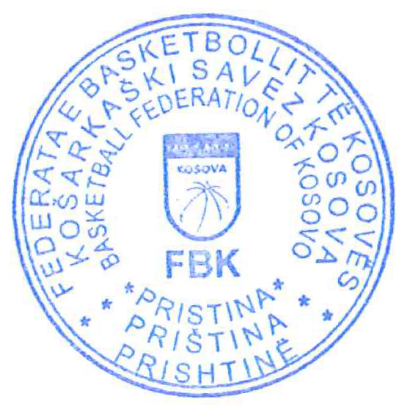 ____________________Federata e Basketbollit të KosovësNDESHJA  KB  vs  KB TREPÇANDESHJA  KB  vs  KB TREPÇARezultati:NDESHJA        PEJA  vs  PRISHTINANDESHJA        PEJA  vs  PRISHTINANDESHJA        PEJA  vs  PRISHTINARezultati:55:7755:77Gjyqtari Kryesor:Ilir SHALA Ilir SHALA Gjyqtari 1:Aron LAJA Aron LAJA Gjyqtari 2:Komesari për Siguri:Vëzhguesi:Hajradin Zeka  Hajradin Zeka  Organizimi i ndeshjes: Sjellja e aktorëve: SKUADRA A:Sjellja e aktorëve: SKUADRA B:Sjellja e aktorëve: SHIKUESIT:NDESHJA  vs  VËLLAZNIMINDESHJA  vs  VËLLAZNIMINDESHJA  vs  VËLLAZNIMIRezultati:79:9279:92Gjyqtari Kryesor:Amar Haliti Amar Haliti Gjyqtari 1:Klodian Lecaj Klodian Lecaj Gjyqtari 2:Komesari për Siguri:Vëzhguesi:Arben Lezliu Arben Lezliu Organizimi i ndeshjes: Sjellja e aktorëve: SKUADRA A:Sjellja e aktorëve: SKUADRA B:Sjellja e aktorëve: SHIKUESIT: